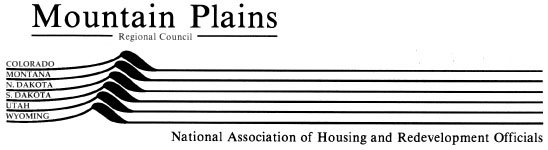 EXECUTIVE BOARD MEETING AGENDAFriday, October 17, 2014, 12:45 pm – 2:15 pmBaltimore Convention Center Meeting Room 323I. Call to Order, Roll Call, and Introduction of Guests Attending: Patti Webster, Terry Feveryear, Don May, Ed Talbot, Lori Rosendahl, Revonda Stordahl, Janice Kimball, John Stengle, Lynn Fundingsland, Lori Davidson, Matthew Pike, Thomas Jefferson, Duane Hopkins, Tammy Frost, Craig Maraschky, Julie Brewen, Betsey Martens, Trina Wheeler, Philip Bernal, Ismael Guerrero, Tami Fischer, Jill Elliott, Ann Horton, Lori Collins, David Martens.Guests: Cathy Mathis, Ft. Collins HA; Mishie Dakins, Ft. Collins/ Wellington HAs; Tonna Horsley, Fargo HA; Michael, Fargo HA; Brenda Storm, Madison HA.II. Approval of Minutes from July 17, 2014- Tampa Motion by Ismael Guerrero, Second by Revonda Stordahl.   Approved with corrections: Terry Feveryear’s name misspelled in Section V.(A); missing sentence in section V.(C)- Leg Network.III. President’s Report- Patti Webster Regional Director Contract  -Last meeting a shortened six month contract was requested and approved so NAHRO’s RSO Advantage Program could be evaluated as an option.  It is not recommended that we participate in the NAHRO RSO program at this time.  Patti requested to approve the Regional Director contract for an additional 18 months.  Terry Feveryear, Tami Fischer and Patti Webster worked on the contract – Motion to approve by Don May, Second by Ismael Guerrero. Approved with one abstention –Betsey Martens (wife of Regional Director).IV. Treasurer’s Report YTD Financial Report – Kim could not attend.  Almost $62,000 in net assets.  Steady for many years.  Small profit from conference; budgeted for a loss.  No extraordinary expenses to report.  Shifted from fiscal to calendar year so some expenses will carry over.  Dave projects break even at the end of the year.  Patti reports there is a line item for discretionary expenditures of which $250 were approved to sponsor the IRGE dinner in Baltimore on October 15. Communication with Kim is going well. Motion to approve financial report made by Ed Talbot, Second by Craig Maraschky.  Unanimously carried.2015 Budget—Because we do not meet again before February, Dave Martens sent out a preliminary budget.  Proposed budget shows small profit for conference in Bozeman.  Dave shared concerns about the conference and the smaller venue.  Scholarship program is a missing line item.  Dave requesting guidance from board regarding the scholarship fund.  Also requesting guidance on the legislative internship program. Don May asked for more information regarding financial implications so it could be included in budget discussion.  Dave explained that the internship program subcommittee worked on the issue. The CU program costs $2100 for a summer intern.  Dave submitted a job description and CU is very interested minus a few concerns.  The intern will come up with a tool kit that will packaged and sent out to all of our members for use in outreach.  Don shared that some funds will need to be available for copying etc.  Much discussion about the value of the intern and the delineation of duties –Colorado NAHRO and MT Plains NAHRO.  Betsey Martens advised we must be ready to provide the intern the support needed.  Matt Pike explained that he is working on a program for Commissioners that can be support for the intern.  Jill Elliott explained that the Housing America initiative could benefit as well.  Dave explained we need a host agency and someone to provide supervision.  Matt will join committee.  Commissioner Leier explained that there will be soft costs associated with an intern and someone will need to be responsible and know that quality supervision is key. Ismael Guerrero suggests that since it is a one-time expense the motion include wording that the funds come from reserves if operations do not allow for it by the end of the year. Don May moved that we approve a $3500 expense from reserves.  The motion was seconded.  Ismael provided an amendment that the leg committee is authorized to work with Dave to complete and submit an application. Duane suggested we just make it a line item. Motion carried unanimously.  Patti assigned committee members, Don May, Craig Maraschky, Betsey Martens, Matt Pike, Jill Elliott, Lori Collins, Janice Kimball.Budget will be finalized and sent out for an electronic vote.Lynn planned to show a video but technology issues prevent it.State president reports were mailed out. Additions include:  Janice Kimball from Salt Lake County (one of 15 cities) was invited to a national summit to integrate homeless housing with an employment initiative.  Janice reports it was an interesting process and Janice will provide more information as it becomes available. Janice also reported that Secretary Castro was in SLC and met with housing providers. He spoke at a grand opening. SLC is hosted exec management and leadership from NAHRO PD.  Lynn Fundingsland reports they had a homelessness task force meeting with 80 attending.  State of ND is increasing their state housing trust fund.  V. Committee/Task Force Reports	A. State Reports (MT, CO, SD, UT, ND, WY)	Chapter Presidents (e-mailed out)		B. CR&D					Lori Davidson reporting for Lynn Fundingsland	Lori reported that they learned about a new organization working on smart growth.  Several developers are working with this organization.  Preston gave an update on the visit to South Africa.  Lawsuit in Texas regarding tax credits was discussed. Decision could have far reaching results.  RAD was also discussed at length. HOME rule committee met with HUD to discuss concerns. One resolution to oppose the part of the Path Act that repealed the Housing Trust Fund.	C. Legislative Network				Don May	Don recognized Julie Brewen for facilitating a discussion on Strategic Planning at their meeting.  The committee was able to narrow down their focus to the top three issues.  Julie and Don will be working on a plan that will be more focused and will allow for measurement of their successes.  	D. Member Services				Revonda Stordahl 	Membership numbers have declined –down 8.9% over two years. Marketing campaign by NAHRO staff to be starting soon. Betsey requested that we continue to point out the need for growth in membership.  Discussion about targeting CD agencies and homeless agencies.  Webpages will be more user friendly soon.  Proposed associate change was not approved.  Proposal to change dues for CD agencies was not approved. Discussion regarding why membership is down and what our response should be.  Betsey Martens suggested language for a resolution to the group for discussion and approval.  Moved by Matt, second by Tammy Frost.  Unanimously approved. Betsey will provide the specific language for the resolution after the meeting.	E. BECT					Lori DavidsonCertification numbers are up.  Growing slowly.  The committee addressed the question of certification value – there are people who recognize that certification is important.  There is a group of congressmen that recognize the value of training and trust for the certification agency.  Resolution sent to BOG for approval – general statement that Saul will have the discretion to release a specific statement when a member of NAHRO is involved in fraud.  New code of conduct has been crafted as well 	F. Commissioners				Thomas Jefferson reporting for Joan SmithThomas informed the group that the committee had a discussion regarding telling the story of housing.  PD subcommittee of the commissioners discussed regional certification.  Requested commissioner training be done during the conference. The group discussed diversity within NAHRO. Thomas suggested we use the diversity prayer. He will send it to Patti for review.President Webster appointed a diversity group = Ismael Guerrero, Thomas Jefferson, Matt Pike, Betsey Martens.	G. B&A						Don May Discussion among members regarding the financial status and staff projections for a budget were lively and informative.  Much discussion was had regarding the projections for PD activities and some other programs which are slated for profits but have historically not been financially performing.  Staff presented well and the committee moved for recommendation to BOG for adoption. 	H. IRGE					Julie Brewen and Ed Talbot Julie thanked MP NHARO for its partial sponsorship of the IRGE dinner. A written report of the activities of the committee will follow. Patti stated that the dinner was very interesting and she learned much from our invitees from around the world.	I. Professional Development			Duane Hopkins Jeff Falcusan is in his new role as the Director of Programs.  Very positive.  Licensing document has been prepared and sent to the group.  A tiered cost has been suggested.  Resolution adopted to begin to work on a tax credit certification and multi-family certification.  J. Housing					Terry Feveryear reporting for Dianne HovedestadtTwo resolutions came forward regarding public housing.  Written report to follow.	K. Housing America				Jill ElliottFirst full meeting with Clif Martin.  Send in your housing America stories.  Poster contest winners will be announced tomorrow.  2016 poster contest will be handled differently.  New rules will be out soon but include regions submitting the nominees to National and not individual states.VI. New Business Sustainability Program UpdateDave- 2008 Sustainability program was created.  Ed and Dave reviewed the document.  Requested that we read the plan and consider implementing some embellishments to the plan.  Will be reviewed at the February meeting.Report on meeting with Secretary Castro- Terry Feveryear (already covered by Janice in State report updates).VII. Old Business A.  2015 Conference: The conference planning committee will begin to meet soon.	B.  Barbara Cook Memorial Scholarship Committee Report- Revonda Stordahl             B.  Legislative Strategy- Intern Committee 	C.  Lynn Fundingsland “Cuba Experience” Photo Share VIII. Next Meeting- Legislative Planning Meeting. It was decided to meet in Las Vegas on February 3rd and 4th. Dave Martens will begin to review options. Craig Maraschky suggested we look at the Renaissance Las Vegas Marriott Hotel.IX. Adjournment 